Roman zonder humor is dode roman[Maarten Moll - De Gelderlander, 06-01-2011]Joost de Vries (1983) debuteerde in 2010 met de roman Clausewitz. Meteen werd hij tot troonopvolger van Harry Mulisch gebombardeerd. Hij probeert over het echte leven te schrijven.Schrijver Joost de Vries (27) maakte het afgelopen jaar furore met zijn debuut Clausewitz. Daarin gaat, in het kort, hoofdpersoon Tim Modderman op zoek naar de verdwenen cultschrijver Ferdynand LeFebvre, over wie hij een dissertatie schrijft. De eerste recensies, in het Parool en Vrij Nederland, waren ongunstig. Toen kreeg De Vries, die al licht wanhoopte, een sms van een kennis. "Die had bij NRC Next opgevangen dat Clausewitz in de boekenbijlage van de NRC die week zou worden opgevoerd als boek van de week. Met het commentaar dat ik Mulisch naar de kroon zou steken."In het boek heb ik geprobeerd het wereldbeeld van de nog jonge hoofdpersoon te laten botsen met dat van de generatie schrijvers en kunstenaars rond de verdwenen schrijver LeFebvre. In die vriendengroep kun je mensen als Mulisch en Gretta Duisenberg herkennen. Hun kunstopvatting en idealisme sneuvelen keer op keer of worden in elk geval weggezet als naïef. Als je bijvoorbeeld leest wat Geert Mak in de jaren zeventig in De Groene schreef over de Rote Armee Fraktion: zo idealistisch naïef."Tegen de vergelijking met Mulisch is volgens De Vries veel in te brengen. Al is het alleen maar omdat hij net zijn eerste boek heeft gepubliceerd. "Ik vind hem wel goed, hoor. Hij is grappig en je moet hem, met zijn kosmische, mythische wereldbeeld niet helemaal serieus nemen. Deed hij zelf ook niet, denk ik. Maar dat hij in zijn boeken kunst, politiek, de kosmos bij elkaar brengt, dat spreekt me heel erg aan. Toen hij tachtig werd, heb ik, net als alle aanwezigen bij de viering in de Stadsschouwburg, een handje van hem gekregen. Ik voer hem dus ook op in mijn roman. Hij vindt Le Febvre een totaal overschatte schrijver. Dat vond ik wel grappig. Ik wilde een afwijkend boek schrijven. Als recensent van De Groene Amsterdammer krijg ik heel veel boeken onder ogen. Dan zie je hoe je het niet wilt doen. De norm is de roman als a good read: een makkelijk te volgen, bijna lineair verteld verhaal. De terreur van Herman Koch zou je dat kunnen noemen. Daar is op zich niets mis mee, want heel veel mensen willen zulke boeken lezen. En steeds meer schrijvers gaan ook zo schrijven, in de hoop dat ze ook een bestseller zullen fabriceren. Ik wilde opvallen, een boek schrijven dat nog niet bestond. In Clausewitz zit veel afwisseling. Citaten van de verdwenen schrijver, documentaire-achtige scènes, verhalende delen. Ik heb de roman geschreven die ik graag zelf zou willen lezen."Clausewitz gaat heel erg over hoe men gebruik maakt van verhalen om de wereld en ons leven vorm en zin te geven. Tim die op zoek gaat naar een verdwenen schrijver om orde te scheppen, te bewijzen dat LeFebvre echt bestaat. Volgens de Britse bioloog Lewis Wolpert zoeken mensen altijd naar causaliteit. Cognitive imperative noemt hij dat. Mensen kunnen niet verkroppen dat er gevolg is zonder oorzaak. In het eerste seizoen van de televisieserie Mad men zit een mooie scène. Reclameman Don Draper heeft een hippieminnares. Hij staat daar, in zijn grijze pak, en zij zegt: 'Jij bent het systeem, jij bent de leugen'. Draper zegt dan: 'Nee, het is veel erger, er is geen leugen, er is geen systeem'. Wolpert laat de mens vluchten naar religie, ik zoek het in complottheorieën. Bestaat LeFebvre wel?"Clausewitz lijkt een terugkeer naar intertekstualiteit en postmodernisme. De vele verwijzingen naar schrijvers, kunstenaars, het gebruik van verschillende soorten teksten: de lezer verdwaalt af en toe en denkt overal een verwijzing in te zien. In de eerste pagina's menen we al de schrijvers Peter Handke, Tom Holland en Frederick Forsyth te herkennen. En dan de hoofdpersoon T.S.E. Modderman. T.S.E., is dat een verwijzing naar de Amerikaans-Britse dichter T.S. Eliot? De Vries lacht. "Nee, die initialen T.S.E. zijn van een goede vriend. Ik had een schuld bij hem, en ik beloofde hem dat ik mijn hoofdpersoon naar hem zou vernoemen. Je hoeft natuurlijk niet alles te zien of te begrijpen om het boek te kunnen lezen." Hij had veel plezier tijdens het schrijven van zijn roman. En Clausewitz is heel vaak heel geestig. Hij probeert over het echte leven te schrijven of, zoals het in de roman wordt gezegd: 'Het echte leven is ook hardop lachen, om domme dingen, scheten laten en uitglijden over bananenschillen'.Een roman zonder humor is een dode roman. De Vries noemt Hella Haasse en Cees Nooteboom schrijvers zonder humor. "Moeilijk te lezen. Je probeert als schrijver toch een mens neer te zetten?"Hij bladert even door de Clausewitz van de verslaggever. Een van de tienduizend exemplaren. "Die recensie in NRC heeft enorm geholpen voor de verkoop. Mijn roman kwam uit in dezelfde week dat Gerbrand Bakker, Jan Siebelink en Adriaan van Dis met hun nieuwe romans kwamen. Dan weet je dat je niet meteen aan de beurt bent. Maar ik heb nooit gewanhoopt. Ik zit nu op tienduizend. Lekker voor mijn studieschuld."Joost de Vries, Clausewitz. Prometheus, 229 blz., 17,95.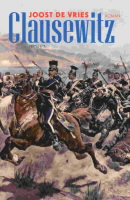 